SRIJEDA, 31.3.2021. HRVATSKI JEZIK-LK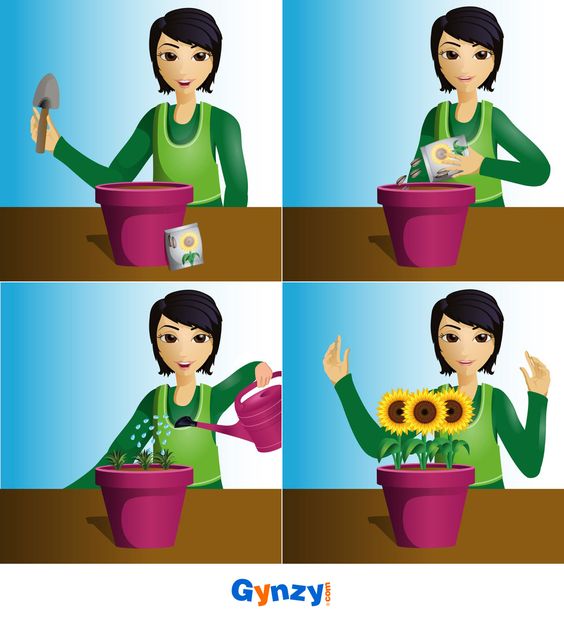 PROMATRAJ PRIČU U SLIKAMA. OPIŠI SVAKU SLIKU PO REDOSLIJEDU. OSMISLI NASLOV I NAPIŠI GA. ZA SVAKU SLIKU NAPIŠI PO JEDNU REČENICU.NASLOV: _________________________________________________1.___________________________________________________________________________________________________________________________________________________________________2.___________________________________________________________________________________________________________________________________________________________________3.___________________________________________________________________________________________________________________________________________________________________4.___________________________________________________________________________________________________________________________________________________________________